附件：陕西省西安植物园2021年公开招聘工作人员笔试成绩、面试成绩、总成绩及进入体检人员情况表 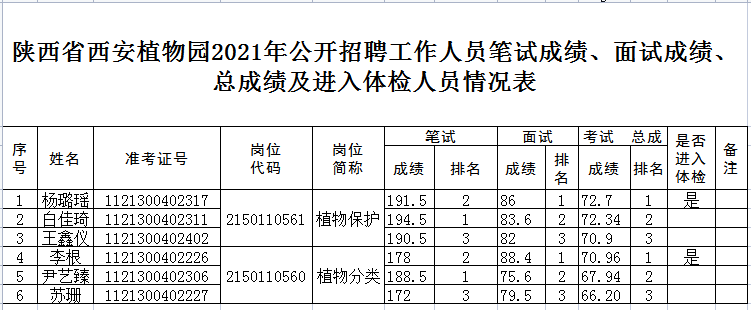 